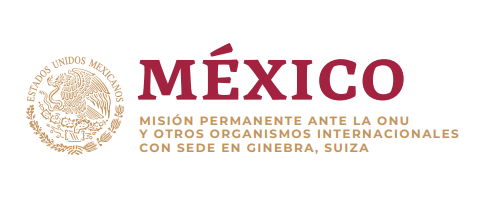 Intervención de la Delegación de México en el diálogo con Letonia38º período de sesiones Mecanismo de Examen Periódico UniversalGinebra, 11 de mayo de 2021Tiempo: 1:15 min, 153 palabrasGracias Señora Presidenta,Agradecemos a Letonia la presentación de su informe. Reconocemos las enmiendas a la Ley del Trabajo que refuerzan la igualdad de género y definen el acoso como una forma de discriminación.Con objeto de fortalecer los esfuerzos en materia de derechos humanos, recomendamos:Adoptar las medidas necesarias para prevenir, investigar y sancionar la violencia y abusos contra personas con discapacidad residentes en instituciones.Garantizar la participación efectiva de las personas pertenecientes a minorías étnicas y lingüísticas en la vida pública, y eliminar toda disposición que pudiese propiciar su segregación. Fortalecer las medidas legislativas y políticas para prevenir, investigar y sancionar la violencia contra las mujeres, y considerar la ratificación de la Convención de Estambul. Derogar toda disposición que pudiese propiciar la apatridia y establecer medidas para facilitar la naturalización de las personas reconocidas como apátridas.Deseamos a Letonia éxito en este ciclo de examen.Gracias.